/30									Nom(s): ______________________									Type de cellule: ________________La cellule en 3DEn groupes de 1 à 3 personnes, vous allez construire votre propre cellule (animale OU végétale) en trois dimensions avec le matériel de votre choix (de la nourriture, de la pâte à modeler, des pailles, des perles, du carton etc.). Assurez-vous que les organites soient approximativement à l'échelle!Chaque modèle doit inclure les organites suivantes:la membrane cellulairele noyaule cytoplasmele réticulum endoplasmiquel'appareil de Golgiles ribosomesla mitochondrieles vacuolesles lysosomes (cellule animale seulement – c'est rare dans les cellules végétales)les chloroplastes (cellule végétale seulement)le paroi cellulaire (cellule végétale seulement)Évaluation:/10: qualité et apparence/10: organites étiquetées (ou une légende tapée à double interligne qui associe chaque matériel à la partie de la cellule représentée)/5: bonne position des organites dans la cellule/5: créativitéBONUS: Vous pouvez recevoir 5 points supplémentaires si votre projet est jugé d'être le plus précis, le plus attirant, ou le plus dégoûtant.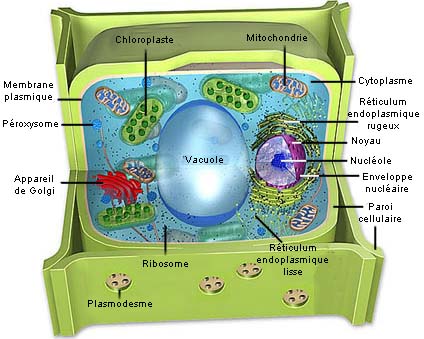 